Supplementary Figure 1. Linkage disequilibrium (LD) analysis for the three selected SNPs in Chinese Han population consisting of CHB (Han Chinese in Beijing, China) and CHS (Southern Han Chinese) subjects. LD as R2 for SNP pairs is shown inside the squares.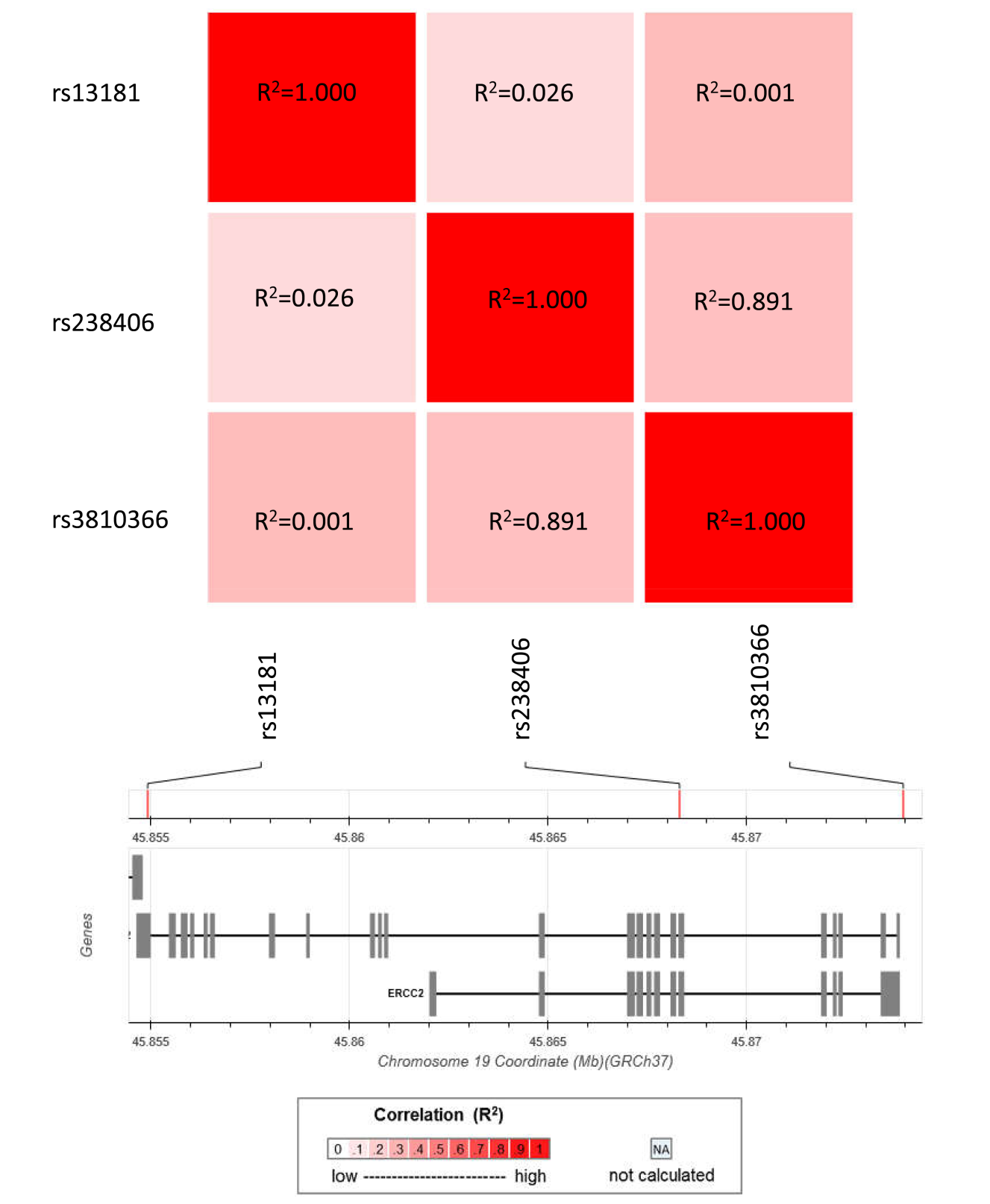 